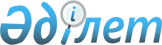 Об образовании избирательных участков
					
			Утративший силу
			
			
		
					Решение акима Жалагашского района Кызылординской области от 23 февраля 2015 года N 8. Зарегистрировано Департаментом юстиции Кызылординской области 03 марта 2015 года N 4893. Утратило силу решением акима Жалагашского района Кызылординской области от 28 августа 2017 года № 19
      Сноска. Утратило силу решением акима Жалагашского района Кызылординской области от 28.08.2017 № 19 (вводится в действие со дня первого официального опубликования).
      В соответствии с пунктом 1 статьи 23 Конституционного закона Республики Казахстан от 28 сентября 1995 года “О выборах в Республике Казахстан” и Законом Республики Казахстан от 23 января 2001 года “О местном государственном управлении и самоуправлении в Республике Казахстан” аким Жалагашского района РЕШИЛ:
      1.  Образовать избирательные участки в Жалагашском районе согласно приложению.

      2.  Контроль за исполнением настоящего решения возложить на руководителя аппарата акима Жалагашского района Ш.Калыбаева.

      3.  Настоящее решение вводится в действие по истечении десяти календарных дней после дня первого официального опубликования.

 Избирательные участки Жалагашского района
      Избирательный участок № 128
      Центр избирательного участка: поселок Жалагаш, улица Желтоксан №7, здание коммунального государственного казенного предприятия “Дома культуры и клубы Жалагашского района” отдела культуры и развития языков Жалагашского района.
      Границы избирательного участка: Территория расположенная к югу от улицы Айтеке би, к востоку от улиц Желтоксан, Нефтебаза, к западу от улицы Сарке батыра и к северу от границ села Аксу до железной дороги поселка Жалагаш. 
      Улицы в составе участка:
      улица Айтеке би: нечетная сторона №13-55, четная сторона №12-44; 
      улица Абая: нечетная сторона №35-59, четная сторона №24-58;
      улица А.Иманова: нечетная сторона №1-13, четная сторона №2-20;
      улица Бухарбай батыра: нечетная сторона №69-105, четная сторона №74-124; 
      улица Жамбыла (полностью): №1-10;
      улица Желтоксана: нечетная сторона №1-21, четная сторона №2-26;
      улица Казбек би: нечетная сторона №45-77, четная сторона №44-56;
      улица Толе би: нечетная сторона №1-13, четная сторона №2-26;
      улица Т.Уркимбаева: нечетная сторона №31-37, четная сторона №24-30;
      улица Автобаза (полностью): №1-19;
      улица Лагерь (полностью): №1-44;
      улица О.Тунгышбаева (полностью): №1-110;
      1-Улица (полностью): №1-48;
      2-Улица (полностью): №1-21;
      3-Улица (полностью): №1-10 дома.
      Изолятор временного содержания государственного учреждения “Отдел внутренних дел Жалагашского района”.
      Избирательный участок № 129
      Центр избирательного участка: поселок Жалагаш, улица Улы Женистин 50 жылдыгы №20, здание коммунального государственного учреждения “Средняя школа №202” отдела образования Жалагашского района.
      Границы избирательного участка: территория, расположенная к югу от железной дороги и к западу от улиц Нефтебаза, Лагерь поселка Жалагаш. 
      Улицы в составе участка:
      улица М.Маметовой (полностью): №1-37;
      улица Нефтебаза (полностью): №1-37;
      улица ПМК-09 (полностью): №1-17;
      Т.Абжалиева (бывшая Кооперативная) (полностью): №1-29; 
      улица С.Сейфуллина (полностью): №1-15;
      улица А.Байсопакова (бывшая М.Горького) (полностью): №1-11;
      улица Улы Женистин 50 жылдыгы, (полностью): №1-95;
      улица Жана (полностью): №1-11;
      улица Темир жолы (полностью): №1-17;
      улица А.Молдагуловой (полностью): №1-33;
      улица А.Казбекова (бывшая 60 лет Казахстана) (полностью): №1-36;
      улица Г.Муратбаева (полностью): №1- 20;
      улица И.Алтынсарина (полностью): №1-27;
      переулок И.Алтынсарина (полностью): №1-19;
      улица Мысык би (полностью): №1-92;
      улица И.Панфилова (полностью): №1-73;
      улица И.Нуркенова (бывшая Менделеева ) (полностью): №1-73;
      улица Ш.Уалиханова (полностью): №1-58;
      улица Н.Апрезова (полностью): №1-29;
      улица Дауймбай (полностью);
      улица К.Сатбаева: №1;
      улица Конституции (полностью): №1-6.
      улица Строительная (полностью): №1-11 дома.
      Коммунальное государственное учреждение “Жалагашский районный противо-туберкулезный диспансер”;
      Отдел кожно-венерологических заболеваний коммунального государственного предприятия не праве хозяйственного ведения “Жалагашская центральная районная больница с амбулаторно-поликлинической услугой”.
      Избирательный участок № 130
      Центр избирательного участка: поселок Жалагаш, улица Казыбек би №40, здание коммунального государственного учреждения “Средняя школа №31” отдела образования Жалагашского района.
      Границы избирательного участка: территория расположенная к северу от железной дороги и к востоку от улицы Сарке батыр поселка Жалагаш. 
      Улицы в составе участка:
      улица Сарке батыра (полностью): №1-46;
      улица Казыбек би: нечетная сторона №1-43, четная сторона №2-42;
      улица М.Шаменова: нечетная сторона №1-39, четная сторона №2-48;
      улица Нысанбай жырау: нечетная сторона №1-47, четная сторона №2-44;
      улица Т.Жургенова: нечетная сторона №1-37, четная сторона №2-48;
      улица Шонбай акын (бывшая Бостандык) (полностью): №1-49;
      улица Бухарбай батыра: нечетная сторона №1-67, четная сторона №2-72;
      улица Абая дома: нечетная сторона №1-33, четная сторона №2-22;
      улица Т.Уркимбаева: нечетная сторона №1-29, четная сторона №2-22;
      переулок Октября (полностью): №1, 3;
      улица М.Байтореева (бывшая 1 Мамыр), (полностью): №1-8;
      улица К.Нурпейсова (бывшая Айтек), (полностью): дома №1-38;
      улица ДЭУ (ПДУ) (полностью): №1-15;
      улица Жастар (полностью): №1-19; 
      улица А.Изтилеуовой: нечетная сторона №1-27, четная сторона №2-18;
      улица Айтеке би: нечетная сторона №1-11, четная сторона №2-10;
      улица С.Отарбаева: нечетная сторона №1-9, четная сторона №2-10;
      улица Н.Мырзалиева: нечетная сторона №1-19, четная сторона №2-16 дома.
      "Завод по выращиванию и переработке солодкового корня” товарищества с ограниченной ответственности “БИС-Групп” в Жалагашском районе.
      Избирательный участок № 131
      Центр избирательного участка: поселок Жалагаш, улица М. Шаменова №124, здание коммунального государственного учреждения “Средняя школа-лицей №201” отдела образования Жалагашского района.
      Границы избирательного участка: территория расположенная к северу от улицы Айтеке би и к западу от улицы Т.Кыстаубаева поселка Жалагаш. 
      Улицы в составе участка:
      улица Т.Жургенова: нечетная сторона №77-167, четная сторона №104-190;
      улица Нысанбай жырау: нечетная сторона №111-175, четная сторона №114-184;
      улица М.Шаменова: нечетная сторона №95-171, четная сторона №94-164;
      улица А.Изтелеуовой: нечетная сторона №55-95, четная сторона №52-104;
      улица Н.Мырзалиева: нечетная сторона №57-85, четная сторона №46-110;
      улица С.Отарбаева (бывшая Парка): нечетная сторона №31-35;
      улица И.Кабылова (полностью): №1-88;
      улица С.Калыбаева (полностью): №1-87;
      улица А.Абжаппарова (полностью): №1-13;
      улица Тоганас батыра: нечетная сторона №27-53, четная сторона №16-38;
      улица Омирбай шешен: нечетная сторона №25-45, четная сторона №20-28;
      улица Б.Сопбекова: нечетная сторона №5-11, четная сторона №8-12;
      улица Н.Алмаганбетова: нечетная сторона №15-19, четная сторона №2-10;
      улица А.Бисенова (бывшая Алгабас):нечетная сторона №13-37, четная сторона №18-20;
      улица К.Рахимова (полностью);
      Переулок Н.Мырзалиева, (полностью): №1-17 дома.
      Коммунальное государственное предприятие на праве хозяйственного ведения “Жалагашская центральная районная больница с амбулаторно-поликлинической услугой”.
      Избирательный участок № 132
      Центр избирательного участка: поселок Жалагаш, улица Абая №61, здание коммунального государственного учреждения “Средняя школа №246 имени Шекер Ермаганбетовой” отдела образования Жалагашского района.
      Границы избирательного участка: территория расположенная к югу от улицы Айтеке би, к северу от железной дороги, к западу от улицы Т.Кыстаубаева поселка Жалагаш. 
      Улицы в составе участка:
      улица Абая: нечетная сторона №61-111, четная сторона №60-150;
      переулок Абая (полностью): №1-12;
      улица Айтеке би: нечетная сторона №57-155, четная сторона №46-140;
      улица Бухарбай батыра: нечетная сторона №107-201, четная сторона №126-240; 
      улица Б.Алтынбаева (полностью): №1-78; 
      улица Толе би: нечетная сторона №15-85, четная сторона №28-96;
      улица Т.Кистаубаева: нечетная сторона №1-23, четная сторона №2-22; 
      улица Омирбай шешен: нечетная сторона №1-23, четная сторона №2-18; 
      улица Б.Сопбекова: нечетная сторона №1-3, четная сторона №2-6; 
      улица Н.Алмаганбетова: нечетная сторона №1-13; 
      улица А.Бисенова (бывшая Алгабас): нечетная сторона №1-11, четная сторона №2-16; 
      улица Тоганас батыра: нечетная сторона №1-25, четная сторона №2-14; 
      переулок Т.Кистаубаева (полностью): №1-12;
      улица А.Кузембаева (полностью): №1-12;
      улица Казбек би: нечетная сторона №79-89, четная сторона №58-62 дома. 
      Избирательный участок № 133
      Центр избирательного участка: Село М.Шаменова, улица Бухарбай батыра №6, здание коммунального государственного казенного предприятия “Сельский Дом культуры им. М.Шаменова” аппарата акима сельского округа имени М.Шаменова.
      Граница избирательного участка: Село М.Шаменов сельского округа М.Шаменова, разъезд “Караирим” №5.
      Избирательный участок № 134
      Центр избирательного участка: село Каракеткен, улица Абая №26, здание коммунального государственного учреждения “Средняя школа №114” отдела образования Жалагашского района.
      Граница избирательного участка: село Каракеткен сельского округа Каракеткен, населенные пункты Кулжан, Акшал. 
      Избирательный участок № 135
      Центр избирательного участка: населенный пункт Далдабай, улица Д.Жалтынова №49, здание коммунального государственного учреждения “Начальная школа №115” отдела образования Жалагашского района.
      Граница избирательного участка: населенный пункт Далдабай сельского округа Каракеткен, населенный пункт Кайыршакты.
      Избирательный участок № 136
      Центр избирательного участка: село Тан, улица Орынбай жырау №12, здание коммунального государственного казенного предприятия “Сельский Дом культуры Тан” аппарата акима сельского округа Тан. 
      Граница избирательного участка: село Тан сельского округа Тан, населенный пункт Жанаконыс.
      Избирательный участок № 137
      Центр избирательного участка: село Бухарбай батыр, улица Бухарбай батыр №21, здание коммунального государственного казенного предприятия “Сельский Дом культуры Бухарбай батыр” аппарата акима сельского округа Бухарбай батыр.
      Граница избирательного участка: территория села Бухарбай батыр, расположенная к северу от канала “Койшыгул” и к востоку улицы Бухарбай батыр. 
      Улицы в составе участка:
      улица Койшыгула (полностью): №1-17; 
      улица Ж.Сактаганова (полностью): №1-10; 
      улица Н.Алмаганбетова (полностью): №1-11; 
      улица А.Изтилеуовой (полностью): №1-12;
      улица Ж.Ермаганбетова (полностью): №1-11; 
      улица Н.Оспанкулова (полностью): №1-14;
      улица П.Альпейсова (полностью): дома №1-8; 
      улица К.Якова (полностью): №1-24;
      улица А.Кунанбаева: нечетная сторона №29-33, четная сторона №34-46;
      улица Бухарбай батыра: нечетная сторона №1-21, четная сторона №2-4;
      улица А.Толеубаева (полностью): №1-32;
      улица Т.Уркимбаева (полностью): №1-22;
      улица А.Жаппасбаева: нечетная сторона №19-25 дома.
      Избирательный участок № 138
      Центр избирательного участка: село Бухарбай батыр, улица Бухарбай батыра №19, здание коммунального государственного учреждения “Средняя школа №33” отдела образования Жалагашского района.
      Граница избирательного участка: территория села Бухарбай батыр, расположенная к югу канала “Койшыгул” и к западу от улицы Бухарбай батыр. 
      Улицы в составе участка:
      улица Бухарбай батыр: четная сторона №6-32; 
      улица А.Кунанбаева: нечетная сторона №1-27, четная сторона №2-32; 
      улица А.Жаппасбаева: нечетная сторона №1-17, четная сторона №1-12; 
      улица А.Бердаулетова (полностью): №1-18;
      улица С.Байкадамова (полностью): №1-17;
      улица С.Айтуарова (полностью): №1-14;
      улица А.Досымбетова (полностью): №1-19;
      улица Ж.Жабаева (полностью): №1-20;
      улица К.Сейтова (полностью): №1-5 дома.
      Избирательный участок № 139
      Центр избирательного участка: село Аксу, улица Т.Елеусинова №14, здание коммунального государственного учреждения “Средняя школа №116” отдела образования Жалагашского района.
      Граница избирательного участка: село Аксу, населенные пункты Корганша, Бостай, Ахметбаза. 
      Избирательный участок № 140
      Центр избирательного участка: село Аккыр, улица Мектеп №4, здание коммунального государственного учреждения “Средняя школа №188” отдела образования Жалагашского района.
      Граница избирательного участка: сельский округ Аккыр.
      Избирательный участок № 141
      Центр избирательного участка: село Жанаталап, улица А.Кожабаева №21, здание коммунального государственного учреждения “Средняя школа №119” отдела образования Жалагашского района.
      Граница избирательного участка: сельского округа Жанаталап.
      Избирательный участок №142
      Центр избирательного участка: село Макпалкол, улица А.Оналбаева №25 здание коммунального государственного учреждения “Средняя школа №117 имени А.Оналбаева” отдела образования Жалагашского района.
      Граница избирательного участка: территория села Макпалкол, расположенная к югу села по улицам Т.Жургенова, Садир би, А.Оналбаева. 
      Улицы в составе участка:
      улица Бейбитшилик (полностью): №1-21;
      улица Тоганас батыра (полностью): №1-76; 
      улица А.Кожахметулы: нечетная сторона №1-29, четная сторона №2-32; 
      улица Садир би: нечетная сторона №1-29, четная сторона №2-20; 
      улица Т.Жургенова: нечетная сторона №1-65, четная сторона №2-12;
      улица А.Оналбаева: нечетная сторона №1-19 дома. 
      Избирательный участок № 143
      Центр избирательного участка: село Макпалкол, улица А.Оналбаева №38, здание коммунального государственного казенного предприятия “Сельский Дом культуры Макпалкол” аппарата акима сельского округа Макпалкол. 
      Граница избирательного участка: территория села Макпалкол, расположенная к северу по улицам Т.Жургенова, Садир би, А.Оналбаева. 
      Улицы в составе участка:
      улица Достык (полностью): №1-28;
      улица Д.Шотыкова (полностью): №1-22;
      улица А.Кожахметулы: нечетная сторона №31-101, четная сторона №34-116; 
      улица Садир би: нечетная сторона №31-89, четная сторона №22-66; 
      улица А.Оналбаева: нечетная сторона №21-31, четная сторона №2-48; 
      улица Т.Жургенова: четная сторона №14-50 дома.
      Избирательный участок № 144
      Центр избирательного участка: село Мадениет, улица Мектеп №49, здание коммунального государственного учреждения “Средняя школа №32 имени Илияса Кабылова” отдела образования Жалагашского района.
      Граница избирательного участка: улицы села Мадениет: 
      улица 8 марта (полностью): №1-11; 
      улица Абая (полностью): №1-35; 
      улица Д.Тобаева (полностью): №1-53; 
      улица Жамбыла (полностью): №1-77; 
      улица Мектеп (полностью): №1-69;
      улица Жанаконыс (полностью): №1-19;
      улица И.Кабылова (полностью): №1-22;
      улица Калдан батыра (полностью): №1-42;
      улица Ж.Тайшиева: нечетная сторона №1-13;
      улица Заркум: нечетная сторона №1-25 дома. 
      Избирательный участок № 145
      Центр избирательного участка: село Мадениет, улица Калдан батыра №5, здание коммунального государственного казенного предприятия “Сельский клуб Мадениет” аппарата акима сельского округа Мадениет. 
      Граница избирательного участка: улицы села Мадениет:
      улица Ж.Тайшиева: четная сторона №2-106;
      улица Заркум: четная сторона №4-42 дома. 
      Избирательный участок № 146
      Центр избирательного участка: село Мырзабай ахун, улица Ленина №28, здание коммунального государственного учреждения “Средняя школа №122” отдела образования Жалагашского района.
      Граница избирательного участка: сельский округ Мырзабай ахун .
      Избирательный участок № 147
      Центр избирательного участка: село Аккум, улица Бейбитшилик №31, здание коммунального государственного учреждения “Средняя школа №38 имени Алдабергена Бисенова” отдела образования Жалагашского района.
      Граница избирательного участка: территория села Аккум, расположенная к югу от улицы Р.Князова и к востоку от канала “Акарык”. 
      Улицы в составе участка:
      улица Аккум (полностью): №1-74;
      улица Бибитшилик: нечетная сторона №1-33, четная сторона №2-34;
      улица Х.Сарбасова: нечетная сторона №1-21, четная сторона №2-18; 
      улица А.Кунанбаева: нечетная сторона №1-9, четная сторона №2-8; 
      улица Жастар: нечетная сторона №1-7, четная сторона №2-6; 
      улица Желтоксан: нечетная сторона №33-39, четная сторона №2-20; 
      улица Р.Князова: нечетная сторона №7-61, четная сторона №34-116; дома №1-61;
      улица З.Лекерова: нечетная сторона №13-23, четная сторона №12-22; 
      Избирательный участок № 148
      Центр избирательного участка: село Аккум, улица Бейбитщилик №7А, здание коммунального государственного казенного предприятия “Сельский клуб Аккум” аппарата акима сельского округа Аккум. 
      Граница избирательного участка: территория села Аккум, расположенная к северу от улицы Р.Князова и к западу от канала “Акарык”. 
      Улицы в составе участка:
      улица Бейбитшилик: четная сторона № 36-40;
      улица Х.Сарбасова: нечетная сторона №23, четная сторона №20-28;
      улица А.Кунанбаева: нечетная сторона №11-19, четная сторона №10-16; 
      улица Жастар: нечетная сторона № 9-29, четная сторона №8-18; 
      улица Желтоксана: нечетная сторона №1-33, четная сторона №2-30; 
      улица З.Лекерова: нечетная сторона №1-11, 25-37, четная сторона №2-10, 24-34;
      улица И.Доспанбетова (полностью): №1-46;
      улица Е.Туменбаева (полностью): №1-15;
      улица И.Мустаяпова (полностью): №1-25 үйлер.
      Избирательный участок № 149
      Центр избирательного участка: село Енбек, улица Т.Дауйтбаева №5, здание коммунального государственного казенного предприятия “Сельский Дом культуры Аккошкар” аппарата акима сельского округа Енбек. 
      Граница избирательного участка: сельский округ Енбек.
      Избирательный участок № 150
      Центр избирательного участка: село Акарык, улица К.Абишова №24, здание коммунального государственного учреждения “Средняя школа №124” отдела образования Жалагашского района.
      Граница избирательного участка: территория расположена к северу от улицы Н.Апрезова и к западу от улицы К.Абишева села Акарык. 
      Улицы в составе участка:
      улица Н.Апрезова: нечетная сторона № 1-9;
      улица Бостандык: нечетная сторона № 1-9, четная сторона №2-12;
      улица Жана жарма: нечетная сторона №1-11, четная сторона №2-8;
      улица Жана коныс-1 (полностью): №1-11;
      улица Боранбая: нечетная сторона №1-7, четная сторона №2-10;
      улица К.Абишева: четная сторона №2-22 дома.
      Избирательный участок № 151
      Центр избирательного участка: село Акарык, улица К.Абишева №26, здание коммунального государственного казенного предприятия “Сельский Дом культуры Акарык” аппарата акима сельского округа Аламесек. 
      Граница избирательного участка: территория расположена к югу улицы Н.Апрезова и к востоку улицы К.Абишева села Акарык.
      Улицы в составе участка:
      улица Кокпая: (полностью): №1-69; 
      улица Сарман батыра (полностью): №1-30;
      улица Болебая (полностью): №1-36;
      улица Омирбая (полностью): №1-31;
      улица Жана коныс-2 (полностью): №1-14;
      улица Аламесек (полностью): №1-60;
      улица Акжарма (полностью): №1-34;
      улица Н.Апрезова: нечетная сторона №11-23, четная сторона №2-20;
      улица Бостандык: нечетная сторона №11-29, четная сторона №14-26;
      улица Жана жарма: нечетная сторона №13-17, четная сторона №10-16;
      улица Боранбая: нечетная сторона №9-29, четная сторона №12-24;
      улица К.Абишева: нечетная сторона №1-47, четная сторона №24-34 дома.
      Избирательный участок № 152
      Центр избирательного участка: село Жанадария, улица Достык №20, здание коммунального государственного учреждения “Средняя школа №203” отдела образования Жалагашского района.
      Граница избирательного участка: сельский округ Жанадария.
      Избирательный участок № 153
      Центр избирательного участка: поселок Жалагаш, улица М.Шаменова №74, здание коммунального государственного учреждения “Средняя школа №123 имени Темирбека Жургенова” отдела образования Жалагашского района.
      Граница избирательного участка: территория, расположенная к востоку от улицы Т.Кыстаубаева, к западу от улицы Сарке батыр, к северу от улицы Айтеке би поселка Жалагаш.
      Улицы в составе участка:
      улица А.Иманова: нечетная сторона №15-59, четная сторона №22-70;
      улица Желтоксана: нечетная сторона №23-33, четная сторона №28-50;
      улица Т.Кыстаубаева: нечетная сторона №25-43, четная сторона №24-34;
      улица Т.Жургенова: нечетная сторона №39-75, четная сторона №50-102;
      улица Нысанбай жырау: нечетная сторона №49-109, четная сторона №46-112;
      улица М.Шаменова: нечетная сторона №41-93, четная сторона №50-92;
      улица А.Изтилеуовой: нечетная сторона №29-53, четная сторона №20-50;
      улица С.Отарбаева: нечетная сторона №11-29, четная сторона №12-50;
      улица Н.Мырзалиева: нечетная сторона №21-55, четная сторона №18-44 дома.
					© 2012. РГП на ПХВ «Институт законодательства и правовой информации Республики Казахстан» Министерства юстиции Республики Казахстан
				
      Исполняющий обязанности

       акима Жалагашского района

А.Дарибаев

      “СОГЛАСОВАНО”

      Председатель Жалагашской

      районной избирательной 

      комиссии 

      ____________ С.Алиев 

      “23” февраля 2015 года
Приложение к решению
акима Жалагашского района
от 23 февраля 2015 года № 8